Sharing information: If I am in danger, or there is a risk to myself or others, I understand that information may be shared with others to ensure everyone’s health and safety. You will be notified if this information is to be shared.Attendance: The College gets measured on the number of people who attend and complete our courses. We understand it’s not always possible to attend a session and sometimes it’s very difficult but if you are enrolled on a course and do feel able to attend, please do go along if possible. If you can’t attend a session, please let us know in advance. Please keep this in mind when you are applying.       I can confirm I am over 18 years oldReturning your application form: Please complete and return to Jersey Recovery College, Lincoln Chambers, 31 Broad Street, St Helier. JE2 3RR      Jersey Recovery College – SUMMER SEMESTER 2018 - Application Form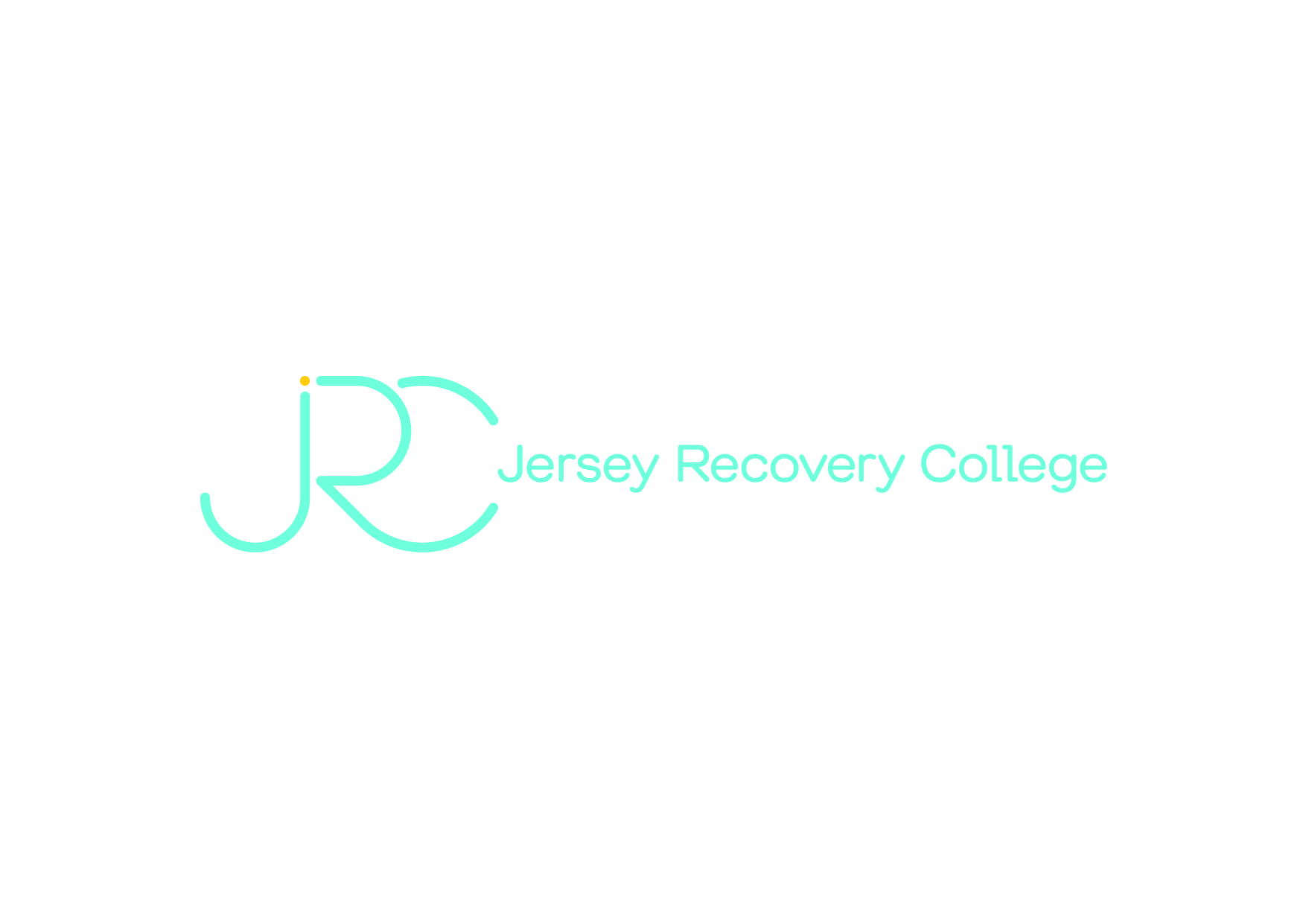 Applicant InformationBefore you apply, please note that we can currently only accept students over the age of 18 and are a self-referral service, meaning we cannot accept applications completed on behalf of someone else. Applicant InformationBefore you apply, please note that we can currently only accept students over the age of 18 and are a self-referral service, meaning we cannot accept applications completed on behalf of someone else. Applicant InformationBefore you apply, please note that we can currently only accept students over the age of 18 and are a self-referral service, meaning we cannot accept applications completed on behalf of someone else. Applicant InformationBefore you apply, please note that we can currently only accept students over the age of 18 and are a self-referral service, meaning we cannot accept applications completed on behalf of someone else. Name:Name:Name:Name:Address:Phone number/s:Phone number/s:Phone number/s:Phone number/s:Email Address:Email Address:Which of the following do you identify with? You can select more than one:I am someone experiencing, or I have experienced, mental health difficultiesI care for, or am a friend or relative of someone with mental health difficultiesI am a mental health professional employed by States of Jersey Health and Social ServicesI professionally support people with mental health difficulties (Please name your organisation): Which of the following do you identify with? You can select more than one:I am someone experiencing, or I have experienced, mental health difficultiesI care for, or am a friend or relative of someone with mental health difficultiesI am a mental health professional employed by States of Jersey Health and Social ServicesI professionally support people with mental health difficulties (Please name your organisation): Which of the following do you identify with? You can select more than one:I am someone experiencing, or I have experienced, mental health difficultiesI care for, or am a friend or relative of someone with mental health difficultiesI am a mental health professional employed by States of Jersey Health and Social ServicesI professionally support people with mental health difficulties (Please name your organisation): Which of the following do you identify with? You can select more than one:I am someone experiencing, or I have experienced, mental health difficultiesI care for, or am a friend or relative of someone with mental health difficultiesI am a mental health professional employed by States of Jersey Health and Social ServicesI professionally support people with mental health difficulties (Please name your organisation): Emergency Contact InformationEmergency Contact InformationName:Relationship:Contact Number:Contact Number:Please list the courses you would like to apply to (if you would like to add more please do so overleaf)Please list the courses you would like to apply to (if you would like to add more please do so overleaf)Course Name:Start Date:Course Name:Start Date:Course Name:Start Date:Additional ConsiderationsWill you require any additional support in attending Jersey Recovery College? If so, can you please state what that is:How did you hear about the Jersey Recovery College?Student Signature:Date: